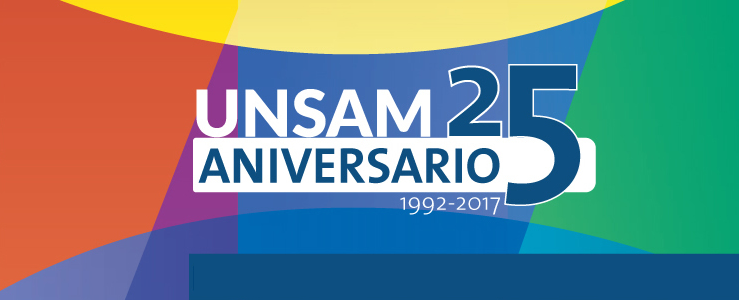 CONVOCATORIA DE IDEAS - PROYECTO UNSAM“#graduarseUNSAM”FORMULARIO DE PRESENTACIÓN1.- DATOS DEL ALUMNO (nombre, apellido, DNI y Carrera)1.1.- NOMBRE DEL PROYECTO DE TESIS O TRABAJO FINAL1.2- DOCENTE DIRECTOR DEL PROYECTO2.- DESCRIPCIÓN DEL PROYECTO (ver bases)3.- PLAN DE TRABAJO 3.1.- Vinculación de la IP con un proyecto de investigación, docencia, extensión o desarrollo de la UNSAM.3.1.- CRONOGRAMA (ver bases)